“Яйца от кокошки” – Информационен листРезюмеКато научен съветник в Националния център за обществено здраве и анализи получавате задачата да изясните въпроса дали действително яйцата снесени от т.нар. „щастливи” или свободни кокошки са по-здравословни от обикновените яйца. Причина за тази задача е нарастващият дебат по този въпрос и хората, които твърдят, че това не е вярно и по тази причина не е редно да се заплаща по-висока цена за яйцата, снесени от свободно отглеждани кокошки. Наистина ли „щастливите” кокошки снасят по-здравословни яйца? Трябва да бъде планирано и приложено систематично и научно-обосновано проучване. Получените резултати трябва да се докладват, например в писмен вид. Продуктът от тази задача ще е този доклад. 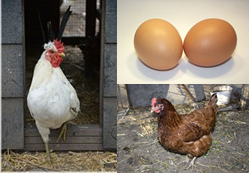 Предмет: Биология, химияПродължителност: 180 минутиЦелева група:  Начално, основно и средно образование Възраст: 11 - 18Аспекти на изследователския подход  Учениците активно планират и провеждат изследването. Обучителните цели са: Учениците да умеят да поставят научни въпроси, да формулират хипотези, да планират и провеждат изследване, да обсъждат наблюденията си и да представят резултатите с помощта на графики, таблици и диаграми.- Изследване на ситуации 
- Планиране на изследванията 
- Систематично експериментиране
- Интерпретиране и оценяване 
- Представяне на резултати Аспекти от трудовата сфера	Контекст: Качество на яйцатаРоля: Учениците влизат в роля на биохимик, който работи за обществени службиДейност: Анализ на хранителния състав на яйцаПродукт: Доклад на извършения анализПрофесия: Научен съветник в Националния център за обществено здраве и анализи или всяка друга професи, която би наложила посочения анализ на хранителния състав. Заданието се поражда от въпроси и поблеми, които се срещат в реалния живот, така че то представлява реално решаване на проблеми.МатериалиРъководство за учителя, с дадена връзка към инструментариума на MascilМатериали за ученикаПримерен доклад, изработен от Stav SalpeterПредложения за въпроси, които да бъдат дискутирани на уебсайта/форума между учителитеИма ли други начини и признаци, по които се характеризира здравословното яйце?Какви предизвикателства срещате, когато насочвате своите ученици за работа върху неструктурирани проблеми като предложения тук?Как разбирате кога сте дали на учениците твърде много/малко помощ? Или, че сте я дали твърде рано?Как може да се помогне на учениците да направят изследванията безпристрастни, надеждни и точни?Възможности за адаптиране към други възрастови групи (същите са включени и в Ръководството за учителя)Има доста начина за адаптиране на заданието към по-малката възрастова група:Приспособяването може да стане, като се опростят обучителните цели, например от учениците може да се изисква да предлагат възможни обяснения, вместо да формулират хипотези, които подлежат на проверка.Научните проучвания също могат да се опростят, например да се изследва хранителният състав от наличната информация, която е дадена върху етикетите на опаковките или яйцата да се изпратят в лаборатория за анализ на хранителния състав, вместо самите ученици да провеждат изследванията.Авторът е насочил изследването върху съдържанието на мазнини и протеини, за да определи доколко яйцето е здравословно, което е подходящо за избраната възрастова група.Би могло да има други признаци, които определят дали яйцето е здравословно, което създава и възможност заданието да се адаптира за групи с различни способности или възраст. Например за по-малката възрастова група (начално училище) може да се определи дали яйцето е здравословно от качеството на черупката му. Здравите и полезни яйца се характеризират с по-дебела и по-непропусклива черупка. С други думи изследването може да се извърши чрез:измерване на теглото на черупките.измерване на дебелината имразтваряне на черупките в оцетен разтворпроверка на пропускливостта на черупката с помощта на бояТези изследвания биха изисквали по-просто оборудване от описаното от автора. Така че е възможно и приспособяване по отношение на наличното оборудване и/или възможностите на учениците.Докладите също могат да бъдат устни или писмени, но с използване на по-прост и близък до учениците  език.Възможности за приспособяване към местните условия Страните-участнички могат да адаптират въпросите към съществуващите видове кокошки и начини на отглеждане на кокошки в страната, ако те не съответстват на видовете, които са налични в Норвегия.ЗабележкаМатериалите за учениците и ръководството за учителя са разработени за целите на проекта  Mascil от Maria I.M. Febri (екипът за Mascil от Норвегия, NTNU), върху основата на проект, разработен за научен фестивал от Stav Salpeter (15г.), ученичка в Birralee International School, Trondheim, Norway, 2013-2014 под ръководството на нейната учителка г-жа Abigail Stacey. Докладът на Stav е приложен към заданието.